JĘZYK POLSKI     KLASA 8   08-10.06 2020RPONIEDZIAŁEK, 08.06.2020Temat:  „Zemsta” – główne wątki, bohaterowie, komizm… - przypomnienie.Temat: „Latarnik”, „Kamienie na szaniec” – o patriotyzmie. Utrwalenie wiadomości.ŚRODA, 10.06.2020r.Temat: Zdania wielokrotnie złożone. Ćwiczenia.MATEMATYKA7-9 czerwca
Rozwiązywanie próbnych egzaminów ósmoklasisty.
https://operon.pl/Oferta/Egzaminy/Ogolnopolski-Probny-Egzamin-OsmoklasistyJĘZYK ANGIELSKIklasa 8    08.06– 10.06  (2 lekcje)Topic:. Rozumienie tekstów pisanych. Ćwiczenia egzaminacyjne.Wykonamy zadania z zestawu na którym aktualnie pracujemy, część tych ćwiczeń będzie Waszym zadaniem domowym na najbliższy tydzień.Topic: Reakcje językowe – ćwiczenia. Wykonamy ćwiczenia online, poćwiczmy również praktyczne zwroty:https://wordwall.net/pl/resource/641491/angielski/reakcje-j%C4%99zykowe-1https://wordwall.net/pl/resource/494505/reakcje-j%C4%99zykowe-egzamin-8-klhttps://wordwall.net/pl/resource/1827304/angielski/egzamin-%c3%b3smoklasisty-przydatne-s%c5%82ownictwo-cz3https://wordwall.net/pl/resource/2060538/angielski/egzamin-%c3%b3smoklasisty-przydatne-s%c5%82ownictwo-cz5-typyhttps://wordwall.net/pl/resource/2059939/angielski/egzamin-%c3%b3smoklasisty-przydatne-s%c5%82ownictwo-cz4https://wordwall.net/pl/resource/1827441/angielski/egzamin-%c3%b3smoklasisty-przydatne-s%c5%82ownictwo-cz-2https://wordwall.net/pl/resource/954460/angielski/reakcje-j%C4%99zykowe-part-1GEOGRAFIA8 czerwca (poniedziałek)Temat: „Australia i Oceania”.Ta lekcja odbywa się w wersji e-learning TUTAJZdobądź wiedzę korzystając z wirtualnej tablicy TUTAJNotatka do lekcji w formie graficznej (jeśli chcesz wydrukuj ją lub przepisz w punktach)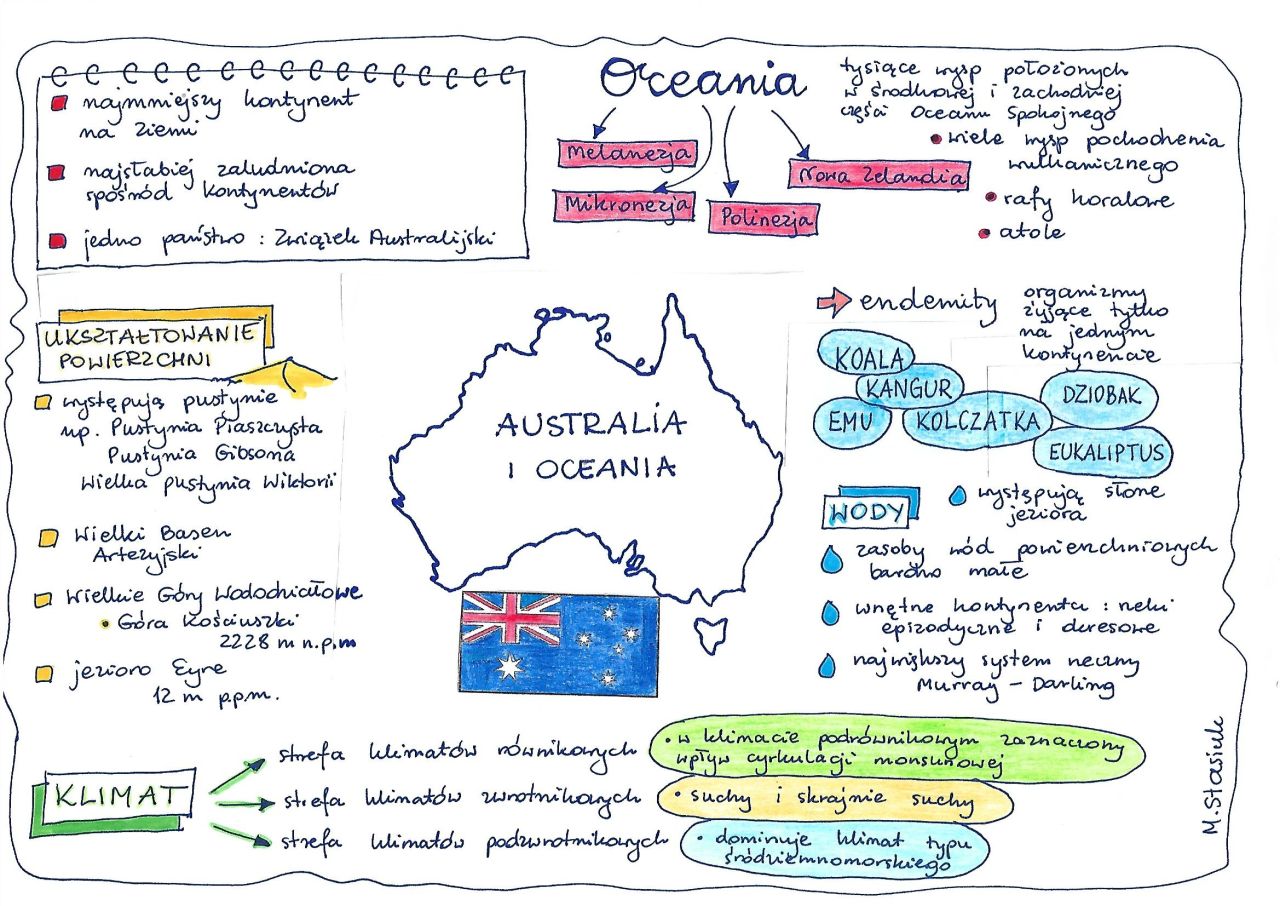 WOS9 czerwca (wtorek)Temat: Problemy współczesnego świata.Zapoznaj się z filmami:https://www.youtube.com/watch?v=CGxx42raumMBogata północ-biedne południehttps://www.youtube.com/watch?v=peK_SytGWboNotatka:Problemy współczesnego świata:
- społeczno-ekonomiczne - choroby cywilizacyjne i epidemie, zjawisko głodu, niedożywienia i ubóstwa, dysproporcje w rozwoju ekonomicznym, kulturowym i cywilizacyjnym,
- polityczne – konflikty zbrojne, terroryzm, niestabilność́ systemów politycznych,
- ekologiczne – nadmierne zanieczyszczenie środowiska naturalnego, zbytnia eksploatacja surowców naturalnych (prowadząca do niemal wyczerpania tych zasobów), zmiany klimatyczne, biotechnologie,
- cywilizacyjno-kulturowe – problemy płynące z szybkiego postępu techniczno-naukowego, problemy demograficzne, globalizacja.